.Sequence: AAB, AA, AAB, APART A (VERSE)KICK, STEP, SLIDE TWICE, ¼ TURNING JAZZ BOX (WITH OPTIONAL FINGER CLICKS)'SHOOP, SHOOPS' STEP, SLIDE, STEP, 3/8 TURN, STEP, SLIDE, STEP, ¾ SHUFFLE TURN, LEFT COASTER STEPSTEP ¼, BEHIND, ½ SHUFFLE TURN, SYNCOPATED VINE LEFT, ROCK, RECOVER, CROSSTo finish facing the front wall replace steps 23&24 withPART B (CHORUS)This part is only danced when he sings - 'stars appear & shadows are falling' which is twice in the song! 1st time danced you will be facing the 6:00 wall. The 2nd time you will be facing the 3:00 wallRIGHT SIDE SHUFFLE, ¼ SAILOR TURN LEFT, HITCH TURNS (WITH OPTIONAL CLAPS)STEP LOCK STEP TWICE, STOMP, ½ TURN, STOMP, BOOGIE WALKS WITH STOMPSOh Boy!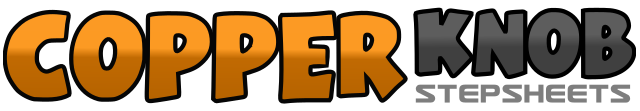 .......拍数:0墙数:4级数:Improver.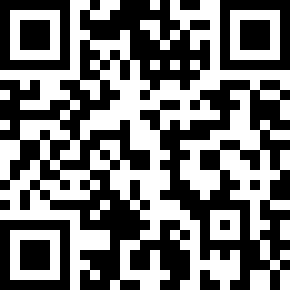 编舞者:Alan Birchall (UK)Alan Birchall (UK)Alan Birchall (UK)Alan Birchall (UK)Alan Birchall (UK).音乐:Oh, Boy! - Buddy Holly & The CricketsOh, Boy! - Buddy Holly & The CricketsOh, Boy! - Buddy Holly & The CricketsOh, Boy! - Buddy Holly & The CricketsOh, Boy! - Buddy Holly & The Crickets........1&2Kick right across left, step right to side, slide left to right3&4Kick right across left, step right to side, slide left to right5-6Cross right over left (clicking fingers), step back on left (clicking fingers)7-8Step right to right making ¼ turn right (clicking fingers), step forward on left (clicking fingers-facing 3:00)9&Step right to right diagonal, slide left by right,10&Step right to right, clap hands (facing 5:00)11&Making 3/8 turn left step left to left, slide right by left12&Step left to left, clap hands (facing 1:00)13&14Make ¾ shuffle turn left stepping right, left, right (facing 6:00)15&16Step back on left, step right together, step forward on left17-18Step forward on right making ¼ turn left, cross left behind right (facing 3:00)19&20Make ½ shuffle turn right stepping right left right (facing 9:00)21&Step left to left, cross right behind left22&Step left to left, cross right over left23&Rock left to left, recover on right24Cross left over right (weight on left)23Rock left&Recover on right making ¼ turn right24Stomp forward on left1&2Step right to right, step left by right, step right to right3&4Cross left behind right, step right to right, step left to left making ¼ turn left (facing 3:00)5&On ball of left make ½ turn left hitching right (clap hands), step back on right (facing 9:00)6&On ball of right make ½ turn left hitching left (clap hands), step back on left (facing 3:00)7&On ball of left make ½ turn left hitching right (clap hands), step back on right (facing 9:00)8&Hitch/hook left over right (clap hands), step forward on left1&2Step forward on right, lock left behind right, step forward on right3&4Step forward on left, lock right behind left, step forward on left5-6Stomp forward on right, making ½ pivot left stomp forward on left (facing 3:00)7&Stomp forward on right, swiveling on balls on right foot stomp forward on left8&Swiveling on balls of left foot stomp forward on right, swiveling on balls on right foot stomp forward on left